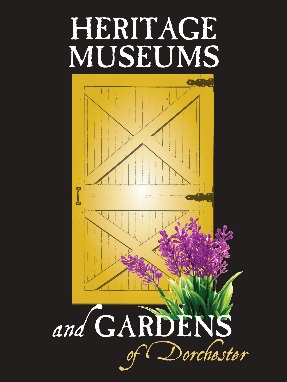 Dorchester County Historical Society2022With YOUR support, we can do so much more.Name____________________________________________________________________________Mailing Address________________________________________________________________________________________________________________________________________________________Phone Number______________________________Email__________________________________________Email my newsletter  			_______Contact me about volunteeringMembership Level_____Student 		$5			_____Family	$60_____Individual		$35			_____Benefactor – NARM $100**You May Now Join & Renew Your Membership Online! www.dorchesterhistory.org**This association gains you access to over 1,000 institutions across North America.Dorchester County Historical Society1003 Greenway Drive         Cambridge, Maryland  21613410.228.7953   dchs@verizon.net   www.dorchesterhistory.org